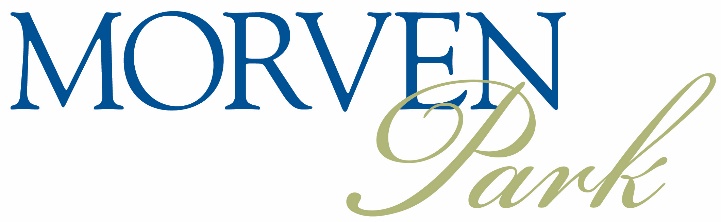 August 8th – Updated Ring ScheduleB&D Arena1. California Warm Up5. Schooling Hunter O/F6. Schooling Hunter O/F7. Schooling Hunter U/S8. TB Hunter O/F9. TB Hunter O/F10. TB Hunter U/S11. Green Hunter O/F12. Green Hunter O/F13. Green Hunter U/S14. Working Hunter O/F15. Working Hunter O/F16. Working Hunter U/S17. Total Equine Hunter Derby18. Adult Hunter O/F19. Adult Hunter O/F20. Adult Hunter U/S21. JR/AA Equitation on the flat22. JR/AA Equitation23. Children’s Hunter O/F24. Children’s Hunter O/F25. Children’s Hunter U/SArena 3100. California Warm Up101. Leadline102. Pre-short Walk103. Pre-short W/T104. Pre-short W/T/Test105. Short Stirrup EQ W/T106. Short Stirrup EQ WTC107. Short Stirrup EQ O/F108. SS Hunter O/F109. SS Hunter O/F110. SS Hunter U/S111. LS Hunter O/F112. LS Hunter O/F113. LS Hunter U/S114. Hunter P. Pony W/T115. Hunter P. Pony GAYP116. Hunter P. Pony W/T/C117. Hunter P. Horse W/T118. Hunter P. Horse GAYP119. Hunter P. Horse W/T/C*30 min Schooling Break*120. Hopeful Hunter O/F121. Hopeful Hunter O/F122. Hopeful Hunter U/S2. Low Hunter O/F3. Low Hunter O/F4. Low Hunter U/S123. Pony Equitation124. Pony Hunter O/F125. Pony Hunter O/F126. Pony Hunter U/S127. Coat Defense Mini DerbyGrand Prix Arena221. Open Jumper 222. Open Jumper 223. Open Jumper218. Modified Jumper219. Modified Jumper220. Modified Jumper 200. Mini Jumper 201. Mini Jumper 202. Mini Jumper 203. TB Jumper 204. TB Jumper 205. TB Jumper 206. Hopeful Jumper 207. Hopeful Jumper208. Hopeful Jumper209. Low Jumper 210. Low Jumper 211. Low Jumper212. Schooling Jumper 213. Schooling Jumper 214. Schooling Jumper215. Ch/AA Jumper 216. Ch/AA Jumper 217. Ch/AA Jumper